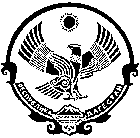 № 56   28.08.2020г                     Приказ  По МКОУ»Аметеркмахинская СОШ им. Шарипова Н.А.»                        «О зачислении в 1 класс 2020-2021г»         В соотвествии с законом «Об образовании», РФ от 29.12.20121г. п3 ст 67»Организация приема на обучение по основным общеобразовательным програмам», приказом МОН РФ от 15.12.2012г.№ 107»Об утверждении порядка приема граждан в образовательное учреждение»,Санитарно-эпидемиологическими правилами и нормами СанПин2.4.2.2821-10и»Санитарно-эпидемиологические требование  к условиям и организации обучения в образовательных учреждениях», утвержденным постановлением главного санитарного врача РФ от 29.12.2010г.№189 уставом МКОУ»Аметеркмахинская СОШ им. Шарипова Н.А.,»Положение о приеме обучающихся в образовательное учреждение»личных заявлений родителей(законных представителей)                                        Приказываю:1.Зачислить в 1 класс МКОУ»Аметеркмахинская СОШ им.Шарипова Н.А.»МО»Акушинский район»РД в 2020-2021 учебном году следующих граждан с 01.09.2020г. Приложении №12.Опубликовать приказ на сайте образовательного учреждения в срок до 10.09.2020г. Основание для зачисления:--Заявления родителей(законных представителей)-Свидетельство о рождении, справка о регистрации по месту жительства.3.Контроль за исполнением данного приказа оставляю за собой.Директор школы                             _____________ РахмановН.З.РЕСПУБЛИКА ДАГЕСТАНРЕСПУБЛИКА ДАГЕСТАНМО «АКУШИНСКИЙ РАЙОН»МУНИЦИПАЛЬНОЕ КАЗЕННОЕ ОБЩЕОБРАЗОВАТЕЛЬНОЕ УЧРЕЖДЕНИЕ  «АМЕТЕРКМАХИНСКАЯ СОШ им. ШАРИПОВА Н.А.»МО «АКУШИНСКИЙ РАЙОН»МУНИЦИПАЛЬНОЕ КАЗЕННОЕ ОБЩЕОБРАЗОВАТЕЛЬНОЕ УЧРЕЖДЕНИЕ  «АМЕТЕРКМАХИНСКАЯ СОШ им. ШАРИПОВА Н.А.»368289 с. Аметеркмахи                            Тел.: 89634128982                              ameterksosh@mail.ru